Delivering Food to customers on Quiz NightBEFOREOrder food: burgers, sausages, salad, fritattaArrange 2 tables for serving and tables further away for self serviceClear in and out marquee doorsSet up bain marie / chafing dishes – start cooking at 6.30Estimate numbers noting particularly no of veg orders and relating this to portions of fritataEstimate timing for quiz breakDURINGReceive orders at start of quiz from food order formTotalise itemsStart to cook* Keep a check on break time* Re-check numbers of cooked items – add several sparesGO!Just before break begins …Arrange food order forms in sequenceUse this to lay out food; transfer food from food areaLay table by table 2 at a time. No onions at this point. One food helper to offer onions between pick up of food and arrival at salads.Leave food order form on table until all food takenCopy team names in sequenceThis list to microphone and announce order, team by teamUrge teams to pass through quickly
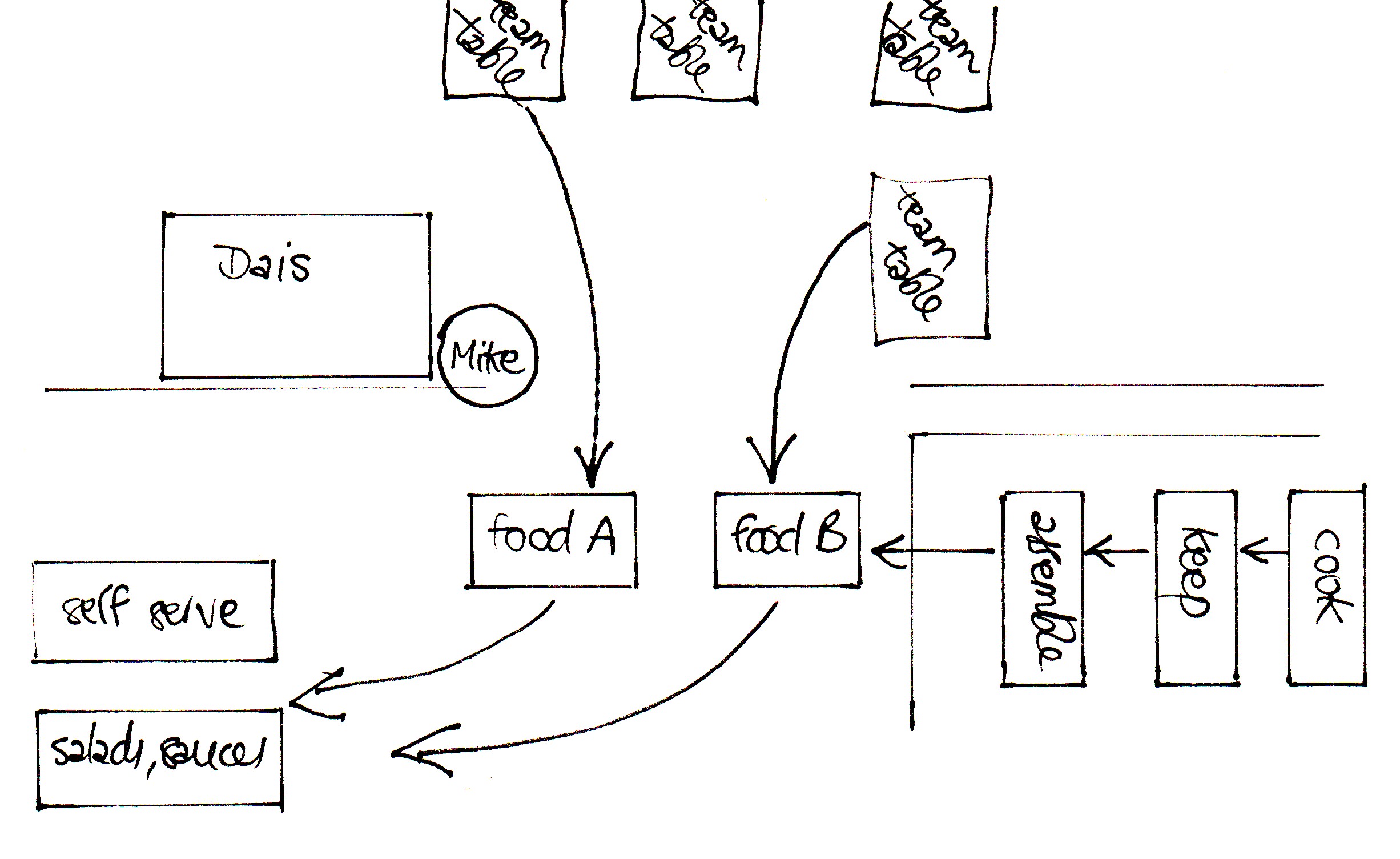 